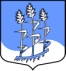 Администрация муниципального образованияГостицкое сельское поселение Сланцевского муниципального района Ленинградской областиРАСПОРЯЖЕНИЕ25.04.2018                                                                                                             №  10-рО назначении ответственного лица В соответствии с муниципальным контрактом от 16 апреля 2018 года №0145300002718000001-0273507-03 на выполнение работ по объекту «Капитальный ремонт системы отопления Дома культуры п. Сельхозтехника» назначить ответственным лицом, осуществляющим приёмку выполненных работ, подписание актов формы КС-2, актов на скрытые работы и других документов, связанных с выполнением подрядчиком ООО «Сланцевский строительный комбинат» работ по капитальному ремонту системы отопления Дома культуры п. Сельхозтехника», заместителя главы администрации Фатеева Василия Валерьевича.Глава администрации:                                                                       В.Ф. ЛебедевОЗНАКОМЛЕН:___________________  В.В. Фатеев____ _______________ 2018 года